Piano di lavoro A.S. 2023/24Nome e cognome della docente: Annalisa LiottaDisciplina insegnata: MatematicaLibri di testo in uso: Matematica multimediale.bianco Zanichelli volumi 1 e 2.Classe e Sezione: 2IIndirizzo di studio: SSASCompetenze Essere consapevoli dei formalismi matematici introdottiSaper tradurre situazioni riferite alla comune esperienza attraverso il linguaggio matematicoSaper utilizzare gli strumenti matematici appresi nei diversi problemi matematiciAcquisizione del linguaggio matematico studiatoPisa                                   Firma prof.ssa Annalisa Liotta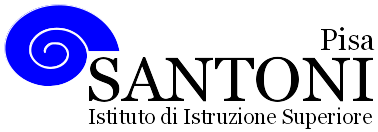 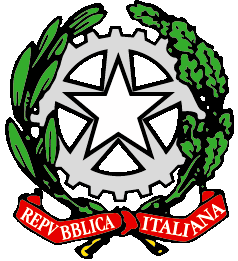 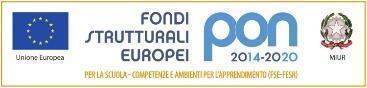 agraria agroalimentare agroindustria | chimica, materiali e biotecnologie | costruzioni, ambiente e territorio | sistema moda | servizi per la sanità e l'assistenza sociale | corso operatore del benessere | agenzia formativa Regione Toscana  IS0059 – ISO9001agraria agroalimentare agroindustria | chimica, materiali e biotecnologie | costruzioni, ambiente e territorio | sistema moda | servizi per la sanità e l'assistenza sociale | corso operatore del benessere | agenzia formativa Regione Toscana  IS0059 – ISO9001agraria agroalimentare agroindustria | chimica, materiali e biotecnologie | costruzioni, ambiente e territorio | sistema moda | servizi per la sanità e l'assistenza sociale | corso operatore del benessere | agenzia formativa Regione Toscana  IS0059 – ISO9001www.e-santoni.edu.ite-mail: piis003007@istruzione.itPEC: piis003007@pec.istruzione.itUdA1Ripasso prodotti notevoliConoscenzeAbilitàquadrato del binomio.Somma per differenzacubo di un binomioObiettivi minimiSaper sviluppare il quadrato del binomio, la somma di due monomi per la loro differenza, il cubo di un binomio attraverso i prodotti notevoli.UdA2Scomposizione di un monomioConoscenze AbilitàRaccoglimento totale e parzialeDifferenza di quadrati-Differenza di cubi.Somma di cubi.Trinomio come sviluppo del quadrato di un binomio.Trinomio particolarequadrinomio come sviluppo del cubo di un binomio.Obiettivi minimiSaper applicare i metodi studiati per scomporre un binomio, un trinomio e un quadrinomio.UdA3Equazioni lineari Conoscenze AbilitàCos’è un’equazione.Cosa vuol dire risolvere un’equazione.Forma normale di un'equazione di primo grado.equazione determinata, indeterminata e impossibile.I e II principio di equivalenza.Applicazione dei principi di equivalenza per la risoluzione di un’equazione lineare intera. Obiettivi minimiSaper riconoscere una equazione lineare.Saper riconoscere l'equazione lineare nella sua forma normale o canonica ax=b e saper stabilire se è determinata, indeterminata, impossibile.Saper risolvere un’equazione lineare intera applicando i due principi di equivalenza.UdA4Frazioni algebricheConoscenzeAbilitàDefinizione di frazione algebrica.Semplificazione di una frazione algebrica.Somma algebrica fra due frazioni.Moltiplicazione e divisione fra due frazioni.Obiettivi minimiSaper riconoscere una frazione algebrica e saperla semplificareSaper svolgere le quattro operazioni fra due frazioni algebriche UdA5La retta nel piano cartesianoConoscenzeAbilitàDefinizione del piano cartesianoPunti nel piano cartesianodistanza fra due puntipunto medio di un segmentoEquazione degli assi cartesianiEquazione delle rette parallele agli assiequazione in forma esplicita della retta passante per l’origine e significato del coefficiente angolareequazione generica della retta in forma esplicita ed implicita. Significato dell’intercetta “q”condizione di appartenenza di un punto ad una rettaequazione della retta passante per due punti.rette parallele e perpendicolariObiettivi minimiSaper rappresentare i punti su un piano cartesianosaper trovare la distanza fra due punti e il punto medio di un segmento.saper disegnare una retta a partire dalla sue equazioneviceversa: a partire dal grafico di una retta saper trovare la sua equazionesaper trovare l’equazione della retta conoscendo il coefficiente angolare e un suo punto saper stabilire se un punto appartiene o no ad una rettaUdA6I sistemi lineariConoscenzeAbilitàLe equazioni lineari in due incognitesistema lineare di due equazioni a due incognite in forma normale o canonicasistemi lineari determinati, indeterminati e impossibilirisoluzione di un sistema lineare attraverso i metodi di sostituzione, confronto, riduzione.Metodo grafico di un sistema lineareSaper riconoscere e scrivere un sistema lineare in forma canonica.saper stabilire se un sistema lineare è impossibile, determinato o indeterminato.saper risolvere un sistema lineare con i metodi studiatisaper rappresentare graficamente la posizione reciproca delle rette rappresentate dal sistema lineare.